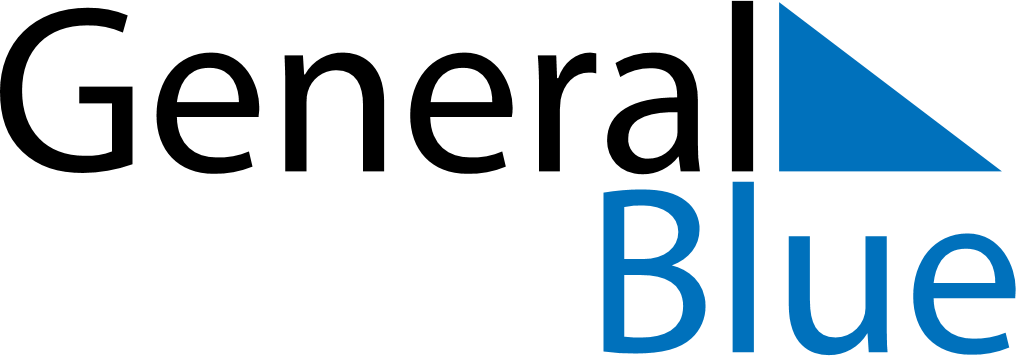 November 2024November 2024November 2024November 2024November 2024November 2024Moravska Trebova, Pardubicky, CzechiaMoravska Trebova, Pardubicky, CzechiaMoravska Trebova, Pardubicky, CzechiaMoravska Trebova, Pardubicky, CzechiaMoravska Trebova, Pardubicky, CzechiaMoravska Trebova, Pardubicky, CzechiaSunday Monday Tuesday Wednesday Thursday Friday Saturday 1 2 Sunrise: 6:42 AM Sunset: 4:31 PM Daylight: 9 hours and 48 minutes. Sunrise: 6:44 AM Sunset: 4:29 PM Daylight: 9 hours and 45 minutes. 3 4 5 6 7 8 9 Sunrise: 6:45 AM Sunset: 4:27 PM Daylight: 9 hours and 42 minutes. Sunrise: 6:47 AM Sunset: 4:26 PM Daylight: 9 hours and 38 minutes. Sunrise: 6:49 AM Sunset: 4:24 PM Daylight: 9 hours and 35 minutes. Sunrise: 6:50 AM Sunset: 4:23 PM Daylight: 9 hours and 32 minutes. Sunrise: 6:52 AM Sunset: 4:21 PM Daylight: 9 hours and 29 minutes. Sunrise: 6:54 AM Sunset: 4:20 PM Daylight: 9 hours and 25 minutes. Sunrise: 6:55 AM Sunset: 4:18 PM Daylight: 9 hours and 22 minutes. 10 11 12 13 14 15 16 Sunrise: 6:57 AM Sunset: 4:17 PM Daylight: 9 hours and 19 minutes. Sunrise: 6:58 AM Sunset: 4:15 PM Daylight: 9 hours and 16 minutes. Sunrise: 7:00 AM Sunset: 4:14 PM Daylight: 9 hours and 13 minutes. Sunrise: 7:02 AM Sunset: 4:12 PM Daylight: 9 hours and 10 minutes. Sunrise: 7:03 AM Sunset: 4:11 PM Daylight: 9 hours and 7 minutes. Sunrise: 7:05 AM Sunset: 4:10 PM Daylight: 9 hours and 4 minutes. Sunrise: 7:07 AM Sunset: 4:09 PM Daylight: 9 hours and 2 minutes. 17 18 19 20 21 22 23 Sunrise: 7:08 AM Sunset: 4:07 PM Daylight: 8 hours and 59 minutes. Sunrise: 7:10 AM Sunset: 4:06 PM Daylight: 8 hours and 56 minutes. Sunrise: 7:11 AM Sunset: 4:05 PM Daylight: 8 hours and 53 minutes. Sunrise: 7:13 AM Sunset: 4:04 PM Daylight: 8 hours and 51 minutes. Sunrise: 7:14 AM Sunset: 4:03 PM Daylight: 8 hours and 48 minutes. Sunrise: 7:16 AM Sunset: 4:02 PM Daylight: 8 hours and 46 minutes. Sunrise: 7:17 AM Sunset: 4:01 PM Daylight: 8 hours and 43 minutes. 24 25 26 27 28 29 30 Sunrise: 7:19 AM Sunset: 4:00 PM Daylight: 8 hours and 41 minutes. Sunrise: 7:20 AM Sunset: 3:59 PM Daylight: 8 hours and 38 minutes. Sunrise: 7:22 AM Sunset: 3:58 PM Daylight: 8 hours and 36 minutes. Sunrise: 7:23 AM Sunset: 3:58 PM Daylight: 8 hours and 34 minutes. Sunrise: 7:25 AM Sunset: 3:57 PM Daylight: 8 hours and 32 minutes. Sunrise: 7:26 AM Sunset: 3:56 PM Daylight: 8 hours and 30 minutes. Sunrise: 7:27 AM Sunset: 3:56 PM Daylight: 8 hours and 28 minutes. 